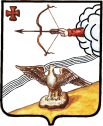 АДМИНИСТРАЦИЯ ОРЛОВСКОГО РАЙОНАКИРОВСКОЙ ОБЛАСТИПОСТАНОВЛЕНИЕ06.07.2020                                                                       № 323-пг. ОрловО внесении изменений в постановление администрации Орловского района от 10.09.2015 № 462С целью повышения эффективности расходования средств бюджета и повышения их эффективности, администрация Орловского  района ПОСТАНОВЛЯЕТ:1. Внести изменения в постановление администрации Орловского района от 10.09.2015 № 462 «Об утверждении нормативов штатной численности в муниципальных дошкольных и общеобразовательных организациях Орловского района», изложив приложение № 1 «Примерная численность работников дошкольных образовательных организаций» в новой редакции, согласно приложению.        2. Опубликовать настоящее постановление в Информационном бюллетене органов местного самоуправления муниципального образования Орловский муниципальный район Кировской области.3. Постановление вступает в силу с момента опубликования.Глава администрации Орловского района		С.С.ЦелищевУТВЕРЖДЕНПостановлением администрации Орловского районаОт 06.07.2020 № 323-пПРИМЕРНАЯ ЧИСЛЕННОСТЬ РАБОТНИКОВДОШКОЛЬНЫХ ОБРАЗОВАТЕЛЬНЫХ ОРГАНИЗАЦИЙНаименованиедолжности, профессииКоличество штатных единиц в дошкольных образовательных организациях в зависимости от количества группКоличество штатных единиц в дошкольных образовательных организациях в зависимости от количества группКоличество штатных единиц в дошкольных образовательных организациях в зависимости от количества группКоличество штатных единиц в дошкольных образовательных организациях в зависимости от количества группКоличество штатных единиц в дошкольных образовательных организациях в зависимости от количества группКоличество штатных единиц в дошкольных образовательных организациях в зависимости от количества группКоличество штатных единиц в дошкольных образовательных организациях в зависимости от количества группКоличество штатных единиц в дошкольных образовательных организациях в зависимости от количества группКоличество штатных единиц в дошкольных образовательных организациях в зависимости от количества группНаименованиедолжности, профессиидо 3 групп4-5 групп6-7 групп8-9 групп10- 11 групп12-13 групп14-15 групп16  и более группПримечанияРуководящие работникиРуководящие работникиРуководящие работникиРуководящие работникиРуководящие работникиРуководящие работникиРуководящие работникиРуководящие работникиРуководящие работникиРуководящие работникиДиректор0,51111111Заместитель директора по  административно - хозяйственной работе 1111При выполнении функций по заключению и сопровождению договоров по хозяйственной деятельности и государственных закупок.Главный бухгалтер0,50,50,511111При осуществлении бюджетного учета в образовательной организации.Педагогические работникиПедагогические работникиПедагогические работникиПедагогические работникиПедагогические работникиПедагогические работникиПедагогические работникиПедагогические работникиПедагогические работникиПедагогические работникиСтарший воспитатель0,50,5До 1До 1До 1,5До 1,5До 2ВоспитательШтатная численность воспитателей рассчитывается исходя из режима работы и количества часов пребывания детей в дошкольной образовательной организации. В ясельных и дошкольных группах с дневным пребыванием детей – из расчета их работы в течение всего режима работы организации (группы). В ясельных группах с круглосуточным пребыванием детей - из расчета их работы в группе в течение 24 часов, в дошкольных группах с круглосуточным пребыванием детей – из расчета их работы в группе в течение 14 часов. В=(Р х Ч)/Н, гдеВ – штатная численность воспитателей,Р – режим работы организации (дней в неделю),Ч–продолжительность пребывания детей в организации (количество часов в день),Н – норма часов педагогической работы в неделю.Штатная численность воспитателей рассчитывается исходя из режима работы и количества часов пребывания детей в дошкольной образовательной организации. В ясельных и дошкольных группах с дневным пребыванием детей – из расчета их работы в течение всего режима работы организации (группы). В ясельных группах с круглосуточным пребыванием детей - из расчета их работы в группе в течение 24 часов, в дошкольных группах с круглосуточным пребыванием детей – из расчета их работы в группе в течение 14 часов. В=(Р х Ч)/Н, гдеВ – штатная численность воспитателей,Р – режим работы организации (дней в неделю),Ч–продолжительность пребывания детей в организации (количество часов в день),Н – норма часов педагогической работы в неделю.Штатная численность воспитателей рассчитывается исходя из режима работы и количества часов пребывания детей в дошкольной образовательной организации. В ясельных и дошкольных группах с дневным пребыванием детей – из расчета их работы в течение всего режима работы организации (группы). В ясельных группах с круглосуточным пребыванием детей - из расчета их работы в группе в течение 24 часов, в дошкольных группах с круглосуточным пребыванием детей – из расчета их работы в группе в течение 14 часов. В=(Р х Ч)/Н, гдеВ – штатная численность воспитателей,Р – режим работы организации (дней в неделю),Ч–продолжительность пребывания детей в организации (количество часов в день),Н – норма часов педагогической работы в неделю.Штатная численность воспитателей рассчитывается исходя из режима работы и количества часов пребывания детей в дошкольной образовательной организации. В ясельных и дошкольных группах с дневным пребыванием детей – из расчета их работы в течение всего режима работы организации (группы). В ясельных группах с круглосуточным пребыванием детей - из расчета их работы в группе в течение 24 часов, в дошкольных группах с круглосуточным пребыванием детей – из расчета их работы в группе в течение 14 часов. В=(Р х Ч)/Н, гдеВ – штатная численность воспитателей,Р – режим работы организации (дней в неделю),Ч–продолжительность пребывания детей в организации (количество часов в день),Н – норма часов педагогической работы в неделю.Штатная численность воспитателей рассчитывается исходя из режима работы и количества часов пребывания детей в дошкольной образовательной организации. В ясельных и дошкольных группах с дневным пребыванием детей – из расчета их работы в течение всего режима работы организации (группы). В ясельных группах с круглосуточным пребыванием детей - из расчета их работы в группе в течение 24 часов, в дошкольных группах с круглосуточным пребыванием детей – из расчета их работы в группе в течение 14 часов. В=(Р х Ч)/Н, гдеВ – штатная численность воспитателей,Р – режим работы организации (дней в неделю),Ч–продолжительность пребывания детей в организации (количество часов в день),Н – норма часов педагогической работы в неделю.Штатная численность воспитателей рассчитывается исходя из режима работы и количества часов пребывания детей в дошкольной образовательной организации. В ясельных и дошкольных группах с дневным пребыванием детей – из расчета их работы в течение всего режима работы организации (группы). В ясельных группах с круглосуточным пребыванием детей - из расчета их работы в группе в течение 24 часов, в дошкольных группах с круглосуточным пребыванием детей – из расчета их работы в группе в течение 14 часов. В=(Р х Ч)/Н, гдеВ – штатная численность воспитателей,Р – режим работы организации (дней в неделю),Ч–продолжительность пребывания детей в организации (количество часов в день),Н – норма часов педагогической работы в неделю.Штатная численность воспитателей рассчитывается исходя из режима работы и количества часов пребывания детей в дошкольной образовательной организации. В ясельных и дошкольных группах с дневным пребыванием детей – из расчета их работы в течение всего режима работы организации (группы). В ясельных группах с круглосуточным пребыванием детей - из расчета их работы в группе в течение 24 часов, в дошкольных группах с круглосуточным пребыванием детей – из расчета их работы в группе в течение 14 часов. В=(Р х Ч)/Н, гдеВ – штатная численность воспитателей,Р – режим работы организации (дней в неделю),Ч–продолжительность пребывания детей в организации (количество часов в день),Н – норма часов педагогической работы в неделю.Штатная численность воспитателей рассчитывается исходя из режима работы и количества часов пребывания детей в дошкольной образовательной организации. В ясельных и дошкольных группах с дневным пребыванием детей – из расчета их работы в течение всего режима работы организации (группы). В ясельных группах с круглосуточным пребыванием детей - из расчета их работы в группе в течение 24 часов, в дошкольных группах с круглосуточным пребыванием детей – из расчета их работы в группе в течение 14 часов. В=(Р х Ч)/Н, гдеВ – штатная численность воспитателей,Р – режим работы организации (дней в неделю),Ч–продолжительность пребывания детей в организации (количество часов в день),Н – норма часов педагогической работы в неделю.Штатная численность воспитателей рассчитывается исходя из режима работы и количества часов пребывания детей в дошкольной образовательной организации. В ясельных и дошкольных группах с дневным пребыванием детей – из расчета их работы в течение всего режима работы организации (группы). В ясельных группах с круглосуточным пребыванием детей - из расчета их работы в группе в течение 24 часов, в дошкольных группах с круглосуточным пребыванием детей – из расчета их работы в группе в течение 14 часов. В=(Р х Ч)/Н, гдеВ – штатная численность воспитателей,Р – режим работы организации (дней в неделю),Ч–продолжительность пребывания детей в организации (количество часов в день),Н – норма часов педагогической работы в неделю.Методист Должность вводится в пределах фонда оплаты труда работников.Должность вводится в пределах фонда оплаты труда работников.Должность вводится в пределах фонда оплаты труда работников.Должность вводится в пределах фонда оплаты труда работников.Должность вводится в пределах фонда оплаты труда работников.Должность вводится в пределах фонда оплаты труда работников.Должность вводится в пределах фонда оплаты труда работников.Должность вводится в пределах фонда оплаты труда работников.Должность вводится в пределах фонда оплаты труда работников.Педагог-психолог     0,25 ед. на 3 группы  детей  старше 1,5 лет.0,25 ед. на 3 группы  детей  старше 1,5 лет.0,25 ед. на 3 группы  детей  старше 1,5 лет.0,25 ед. на 3 группы  детей  старше 1,5 лет.0,25 ед. на 3 группы  детей  старше 1,5 лет.0,25 ед. на 3 группы  детей  старше 1,5 лет.0,25 ед. на 3 группы  детей  старше 1,5 лет.0,25 ед. на 3 группы  детей  старше 1,5 лет.0,25 ед. на 3 группы  детей  старше 1,5 лет.Учитель-дефектолог1 ед. на группу  детей с ограниченными возможностями здоровья установленной наполняемости.1 ед. на группу  детей с ограниченными возможностями здоровья установленной наполняемости.1 ед. на группу  детей с ограниченными возможностями здоровья установленной наполняемости.1 ед. на группу  детей с ограниченными возможностями здоровья установленной наполняемости.1 ед. на группу  детей с ограниченными возможностями здоровья установленной наполняемости.1 ед. на группу  детей с ограниченными возможностями здоровья установленной наполняемости.1 ед. на группу  детей с ограниченными возможностями здоровья установленной наполняемости.1 ед. на группу  детей с ограниченными возможностями здоровья установленной наполняемости.1 ед. на группу  детей с ограниченными возможностями здоровья установленной наполняемости.Учитель-логопед1 ед. на группу детей с нарушениями речи установленной наполняемости.1 ед. на группу детей с нарушениями речи установленной наполняемости.1 ед. на группу детей с нарушениями речи установленной наполняемости.1 ед. на группу детей с нарушениями речи установленной наполняемости.1 ед. на группу детей с нарушениями речи установленной наполняемости.1 ед. на группу детей с нарушениями речи установленной наполняемости.1 ед. на группу детей с нарушениями речи установленной наполняемости.1 ед. на группу детей с нарушениями речи установленной наполняемости.1 ед. на группу детей с нарушениями речи установленной наполняемости.Музыкальный руководитель0,25 ед. на группу детей  старше 1,5 лет наполняемостью 15-20 человек.0,25 ед. на группу детей  старше 1,5 лет наполняемостью 15-20 человек.0,25 ед. на группу детей  старше 1,5 лет наполняемостью 15-20 человек.0,25 ед. на группу детей  старше 1,5 лет наполняемостью 15-20 человек.0,25 ед. на группу детей  старше 1,5 лет наполняемостью 15-20 человек.0,25 ед. на группу детей  старше 1,5 лет наполняемостью 15-20 человек.0,25 ед. на группу детей  старше 1,5 лет наполняемостью 15-20 человек.0,25 ед. на группу детей  старше 1,5 лет наполняемостью 15-20 человек.0,25 ед. на группу детей  старше 1,5 лет наполняемостью 15-20 человек.Инструктор по физической культуре 0,25 ед. на 2 группы детей старше 3 лет (без обучения детей плаванию), 0,25 ед. – на 2 группы детей старше 3 лет (учебные занятия по плаванию).0,25 ед. на 2 группы детей старше 3 лет (без обучения детей плаванию), 0,25 ед. – на 2 группы детей старше 3 лет (учебные занятия по плаванию).0,25 ед. на 2 группы детей старше 3 лет (без обучения детей плаванию), 0,25 ед. – на 2 группы детей старше 3 лет (учебные занятия по плаванию).0,25 ед. на 2 группы детей старше 3 лет (без обучения детей плаванию), 0,25 ед. – на 2 группы детей старше 3 лет (учебные занятия по плаванию).0,25 ед. на 2 группы детей старше 3 лет (без обучения детей плаванию), 0,25 ед. – на 2 группы детей старше 3 лет (учебные занятия по плаванию).0,25 ед. на 2 группы детей старше 3 лет (без обучения детей плаванию), 0,25 ед. – на 2 группы детей старше 3 лет (учебные занятия по плаванию).0,25 ед. на 2 группы детей старше 3 лет (без обучения детей плаванию), 0,25 ед. – на 2 группы детей старше 3 лет (учебные занятия по плаванию).0,25 ед. на 2 группы детей старше 3 лет (без обучения детей плаванию), 0,25 ед. – на 2 группы детей старше 3 лет (учебные занятия по плаванию).0,25 ед. на 2 группы детей старше 3 лет (без обучения детей плаванию), 0,25 ед. – на 2 группы детей старше 3 лет (учебные занятия по плаванию).Учебно-вспомогательный  и обслуживающий персоналУчебно-вспомогательный  и обслуживающий персоналУчебно-вспомогательный  и обслуживающий персоналУчебно-вспомогательный  и обслуживающий персоналУчебно-вспомогательный  и обслуживающий персоналУчебно-вспомогательный  и обслуживающий персоналУчебно-вспомогательный  и обслуживающий персоналУчебно-вспомогательный  и обслуживающий персоналУчебно-вспомогательный  и обслуживающий персоналУчебно-вспомогательный  и обслуживающий персоналМладший воспитатель, помощник воспитателя Штатная численность младших воспитателей (помощников воспитателей) рассчитывается исходя из режима работы и количества часов пребывания детей в дошкольной образовательной организации. В ясельных и дошкольных группах с дневным пребыванием детей – из расчета их работы в течение всего режима работы организации (группы). МВ=(Р х Ч)/Н, гдеМВ – штатная численность младших воспитателей (помощников воспитателей),Р – режим работы организации (дней в неделю),Ч–продолжительность пребывания детей в организации (количество часов в день),Н – установленная продолжительность рабочего времени в неделю.Штатная численность младших воспитателей (помощников воспитателей) рассчитывается исходя из режима работы и количества часов пребывания детей в дошкольной образовательной организации. В ясельных и дошкольных группах с дневным пребыванием детей – из расчета их работы в течение всего режима работы организации (группы). МВ=(Р х Ч)/Н, гдеМВ – штатная численность младших воспитателей (помощников воспитателей),Р – режим работы организации (дней в неделю),Ч–продолжительность пребывания детей в организации (количество часов в день),Н – установленная продолжительность рабочего времени в неделю.Штатная численность младших воспитателей (помощников воспитателей) рассчитывается исходя из режима работы и количества часов пребывания детей в дошкольной образовательной организации. В ясельных и дошкольных группах с дневным пребыванием детей – из расчета их работы в течение всего режима работы организации (группы). МВ=(Р х Ч)/Н, гдеМВ – штатная численность младших воспитателей (помощников воспитателей),Р – режим работы организации (дней в неделю),Ч–продолжительность пребывания детей в организации (количество часов в день),Н – установленная продолжительность рабочего времени в неделю.Штатная численность младших воспитателей (помощников воспитателей) рассчитывается исходя из режима работы и количества часов пребывания детей в дошкольной образовательной организации. В ясельных и дошкольных группах с дневным пребыванием детей – из расчета их работы в течение всего режима работы организации (группы). МВ=(Р х Ч)/Н, гдеМВ – штатная численность младших воспитателей (помощников воспитателей),Р – режим работы организации (дней в неделю),Ч–продолжительность пребывания детей в организации (количество часов в день),Н – установленная продолжительность рабочего времени в неделю.Штатная численность младших воспитателей (помощников воспитателей) рассчитывается исходя из режима работы и количества часов пребывания детей в дошкольной образовательной организации. В ясельных и дошкольных группах с дневным пребыванием детей – из расчета их работы в течение всего режима работы организации (группы). МВ=(Р х Ч)/Н, гдеМВ – штатная численность младших воспитателей (помощников воспитателей),Р – режим работы организации (дней в неделю),Ч–продолжительность пребывания детей в организации (количество часов в день),Н – установленная продолжительность рабочего времени в неделю.Штатная численность младших воспитателей (помощников воспитателей) рассчитывается исходя из режима работы и количества часов пребывания детей в дошкольной образовательной организации. В ясельных и дошкольных группах с дневным пребыванием детей – из расчета их работы в течение всего режима работы организации (группы). МВ=(Р х Ч)/Н, гдеМВ – штатная численность младших воспитателей (помощников воспитателей),Р – режим работы организации (дней в неделю),Ч–продолжительность пребывания детей в организации (количество часов в день),Н – установленная продолжительность рабочего времени в неделю.Штатная численность младших воспитателей (помощников воспитателей) рассчитывается исходя из режима работы и количества часов пребывания детей в дошкольной образовательной организации. В ясельных и дошкольных группах с дневным пребыванием детей – из расчета их работы в течение всего режима работы организации (группы). МВ=(Р х Ч)/Н, гдеМВ – штатная численность младших воспитателей (помощников воспитателей),Р – режим работы организации (дней в неделю),Ч–продолжительность пребывания детей в организации (количество часов в день),Н – установленная продолжительность рабочего времени в неделю.Штатная численность младших воспитателей (помощников воспитателей) рассчитывается исходя из режима работы и количества часов пребывания детей в дошкольной образовательной организации. В ясельных и дошкольных группах с дневным пребыванием детей – из расчета их работы в течение всего режима работы организации (группы). МВ=(Р х Ч)/Н, гдеМВ – штатная численность младших воспитателей (помощников воспитателей),Р – режим работы организации (дней в неделю),Ч–продолжительность пребывания детей в организации (количество часов в день),Н – установленная продолжительность рабочего времени в неделю.Штатная численность младших воспитателей (помощников воспитателей) рассчитывается исходя из режима работы и количества часов пребывания детей в дошкольной образовательной организации. В ясельных и дошкольных группах с дневным пребыванием детей – из расчета их работы в течение всего режима работы организации (группы). МВ=(Р х Ч)/Н, гдеМВ – штатная численность младших воспитателей (помощников воспитателей),Р – режим работы организации (дней в неделю),Ч–продолжительность пребывания детей в организации (количество часов в день),Н – установленная продолжительность рабочего времени в неделю.Заведующий хозяйством0,50,511Шеф-повар11111При наличии собственной столовой.Инженер по охране труда0,5 ед. при численности работников более 50 человек.0,5 ед. при численности работников более 50 человек.0,5 ед. при численности работников более 50 человек.0,5 ед. при численности работников более 50 человек.0,5 ед. при численности работников более 50 человек.0,5 ед. при численности работников более 50 человек.0,5 ед. при численности работников более 50 человек.0,5 ед. при численности работников более 50 человек.0,5 ед. при численности работников более 50 человек.Бухгалтер0,250,50,511До  1,5До 1,5До 2При осуществлении бюджетного учета в образовательной организации.Делопроизводитель, секретарь-машинистка0,50,50,5До 1До 1До 1Рабочий   по комплекс-ному обслуживанию   и текущему  ремонту зда-ний, сооружений и оборудования (слесарь, сантехник, электрик, столяр, плотник и т.п.)0,250,50,5До 1До 1До 1,5До 1,5До 1,50,5 ед. дополнительно при наличии бассейна.  Повар1111До 1,5До 1,5До 1,5До 2При наличии собственной столовой.Кухонный рабочий0,50,50,5До 1До 1До 1До 1,5При наличии собственной столовой.Кладовщик0,50,5До 1До 1До 1Кастелянша0,250,50,50,5До 1До 1До 1До 1Водитель0,50,5До 1До 1До 1До 1До 1До 1При наличии автотранспортных средств.Механик0,250,250,50,50,50,50,50,5При наличии автотранспортных средств.Машинист по стирке и ремонту спецодежды0,250,50,5До 1До 1До 1До 1,5До 1,5Оператор хлораторной установки0,50,50,5До 1До 1До 1При наличии бассейна.Уборщик  служебных помещений0,5 ед.  на 250 кв.м. убираемой площади, но не менее 0,25 ед. на организацию. 0,5 ед.  на 250 кв.м. убираемой площади, но не менее 0,25 ед. на организацию. 0,5 ед.  на 250 кв.м. убираемой площади, но не менее 0,25 ед. на организацию. 0,5 ед.  на 250 кв.м. убираемой площади, но не менее 0,25 ед. на организацию. 0,5 ед.  на 250 кв.м. убираемой площади, но не менее 0,25 ед. на организацию. 0,5 ед.  на 250 кв.м. убираемой площади, но не менее 0,25 ед. на организацию. 0,5 ед.  на 250 кв.м. убираемой площади, но не менее 0,25 ед. на организацию. 0,5 ед.  на 250 кв.м. убираемой площади, но не менее 0,25 ед. на организацию. 0,5 ед.  на 250 кв.м. убираемой площади, но не менее 0,25 ед. на организацию. Дворник1 ед. на 1500 кв.м. убираемой площади в летний период, 800 кв.м. убираемой площади в зимний период. При наличии уборочной техники – 0,5 ед.1 ед. на 1500 кв.м. убираемой площади в летний период, 800 кв.м. убираемой площади в зимний период. При наличии уборочной техники – 0,5 ед.1 ед. на 1500 кв.м. убираемой площади в летний период, 800 кв.м. убираемой площади в зимний период. При наличии уборочной техники – 0,5 ед.1 ед. на 1500 кв.м. убираемой площади в летний период, 800 кв.м. убираемой площади в зимний период. При наличии уборочной техники – 0,5 ед.1 ед. на 1500 кв.м. убираемой площади в летний период, 800 кв.м. убираемой площади в зимний период. При наличии уборочной техники – 0,5 ед.1 ед. на 1500 кв.м. убираемой площади в летний период, 800 кв.м. убираемой площади в зимний период. При наличии уборочной техники – 0,5 ед.1 ед. на 1500 кв.м. убираемой площади в летний период, 800 кв.м. убираемой площади в зимний период. При наличии уборочной техники – 0,5 ед.1 ед. на 1500 кв.м. убираемой площади в летний период, 800 кв.м. убираемой площади в зимний период. При наличии уборочной техники – 0,5 ед.1 ед. на 1500 кв.м. убираемой площади в летний период, 800 кв.м. убираемой площади в зимний период. При наличии уборочной техники – 0,5 ед.ИстопникПри наличии печного отопления на отопительный сезон  0,25 ед. – на 2 печи.При наличии печного отопления на отопительный сезон  0,25 ед. – на 2 печи.При наличии печного отопления на отопительный сезон  0,25 ед. – на 2 печи.При наличии печного отопления на отопительный сезон  0,25 ед. – на 2 печи.При наличии печного отопления на отопительный сезон  0,25 ед. – на 2 печи.При наличии печного отопления на отопительный сезон  0,25 ед. – на 2 печи.При наличии печного отопления на отопительный сезон  0,25 ед. – на 2 печи.При наличии печного отопления на отопительный сезон  0,25 ед. – на 2 печи.При наличии печного отопления на отопительный сезон  0,25 ед. – на 2 печи.КочегарПри наличии собственной котельной на отопительный сезон 1 ед. в смену.При наличии собственной котельной на отопительный сезон 1 ед. в смену.При наличии собственной котельной на отопительный сезон 1 ед. в смену.При наличии собственной котельной на отопительный сезон 1 ед. в смену.При наличии собственной котельной на отопительный сезон 1 ед. в смену.При наличии собственной котельной на отопительный сезон 1 ед. в смену.При наличии собственной котельной на отопительный сезон 1 ед. в смену.При наличии собственной котельной на отопительный сезон 1 ед. в смену.При наличии собственной котельной на отопительный сезон 1 ед. в смену.Сторож2,3 2,3 2,3 2,3 2,3 2,3 2,3 2,3 2,3 